FINAL REPORT COVER SHEETAttachments:Summary of Project Activities: Pages 23-27Video Vlogs produced by project Pages 28-33Website, Social Media statistics: Pages 34-35Sustainability Plan: Pages 36-37Summary of Project ActivitiesVideo Blogs produced by Project: You Tube Close Captioning may be turned on. However, not all vlogs captioning has been edited.  The purpose of the production of vlogs was to assist groups in learning to use this technology as a tool for talking about their issues and to become more comfortable with the use of technology. Vlogs in bold indicate editing for close captioning.Vlogs listed from newest to oldest for Our Community Standing Strong-Southern Collaborative SpeaksWebsite and Social Media:Google analytics on SABEUSA.org websiteQuestion 1 Returning vs. New visitors130 New Users and Sessions210 pages were viewedQuestion 2: How many people have visited the website? 130 new visitorsQuestion 3 what device did they use to connect? 130 desktopQuestion 4 what pages did they view?88 views looked at information about where you can vote, and 122 views on sharing www.sabeusa.org Facebook: Our Community Standing Strong Page posting during the period: 721419 people were reachedTotal likes to date: 90 Self Advocacy Technical Assistance PageTotal likes to date: 521Self Advocates Becoming Empowered Facebook Group:Increase in 246 members to total 1791 Members Self Advocates Becoming EmpoweredYou TubeSelf Advocates Becoming Empowered: Station: Playlists:Our Community Standing Strong Series54 over the project period1357 views on You Tube to date.See Self Advocates Becoming Empowered Station-Our Community Standing Strong Video Series: https://www.youtube.com/playlist?list=PLHe4SX3HJvyt8jUw4e5BzvfquH-2M1rXgChallenges and Successes for State Self Advocacy Organization 9 vlogs28 Views  My Technology Handbook-17 vlogs53 ViewsA collaborative effort of three of Regional Technical Assistance Centers- Our Community Standing Strong, Northeast Advocates Together and Southwest AllianceTotal Vlogs produced to date by project: 80Views: 1438 Chit Chat with Taylor:Statistics not availableFinal evaluation survey completed. 5 responded on survey monkey. Project staff also interviewed Sustainability Plan for the Project:1Grant Number90DN0301-02-002Project Title“Our Community Standing Strong” (OCSS)A Regional Technical Assistance Center for the Southern Collaborative3Grantee Name & AddressSelf Advocates Becoming Empowered4401 West Northwood Lake Dr.Northport, Al. 354734Telephone number205-310-48395Project PeriodOctober 1, 2013-September 30, 20166Reporting PeriodOctober 1, 2013-September 30, 20167Project Director/Principal InvestigatorVicki Hicks Turnage8Report AuthorChaqueta StuckeyVicki Hicks Turnage9TelephoneChaqueta Stuckey: 843-313-7379Vicki Hicks Turnage: 205-310-483910Date of ReportDecember  11Total Grant PeriodOctober 1, 2013-September 30, 201612ACL Program OfficerKatherine Cargill-Willis13ACL Grants SpecialistLaDeva HarrisMEASURABLE OUTCOMES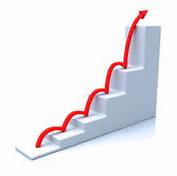 MEASURABLE OUTCOMESMEASURABLE OUTCOMESMEASURABLE OUTCOMES1. What measurable outcomes did you establish for this project? Each of the 9 states in the Southern Collaborative OCSS develops a T/TA plan written by self advocates for self-advocates Each state collects 150 needs assessment collected (1200 for the region).  SABE will guide/mentor the development and implementation of their plan using SABE and regional T/TA resources, including support from their state DD Network partners and other community groups. The project hosts 5 webinars annually on topics selected by the Advisory Committee.   The www.sabeusa.org website dedicates space for the project to publicly share their accomplishments, challenges, and best practices with each writing two blogs per state (16 for region).  In addition, each state work plan addresses strategies for sustainability and T/TA needs of each state.2.What indicators did you use to measure performance?Outcome based contracts were developed with each state on an annual basis based on the desired outcomes identified in 1.  The contracts outlined the quarterly expectations for each state.  States were paid when the outcomes were produced.  The project modified outcomes based on the capacities of the states participating. In addition, indicators used to measure performance included:State Plans and quarterly reports# of needs assessments surveys completedPeer to Peer Technical Assistance Activities# of webinars and participants# of Advisory Committee Meetings (Face to Face)# of Advisory Committee Meetings (Go To Meeting)# of VlogsFeedback from participants on projectDevelopment of a sustainability planProject features on SABE WebsiteFacebook pageYou Tube Playlist on SABE Channel3. To what extent did your project achieve the outcomes? Nine of nine states completed their state plans or prepared a plan and are reporting progress. Only one state did not complete a final reportSurvey count for OCSS states is 1360. Arkansas did not complete their 150 surveys, however after working with state a plan was developed to assist in moving forward.  Mississippi completed 184 surveys but collapsed their responses and entered in survey monkey.The project also collaborated with the Southwest Alliance Self Advocacy TA Center and they are using the survey developed during the first year of the project. This Center has completed 808. Total surveys with results: 2221: Completed: 1917Link to survey results: https://www.surveymonkey.com/results/SM-KYNYNS67/Peer to Peer Technical Assistance to states was provided through the following methods:6 Face to Face Advisory Meetings 12 Go to Meeting events.18 Webinars (see list of topics in attachments) 3 state events in Alabama, Arkansas and GeorgiaSABE’s website hosted a page for OCSS activities. Activities of project including project reports are on the http://www.sabe.org  Our Community Standing Strong posted 79 Vlogs on SABE You Tube station. In addition, USM Institute on Disability Studies posted 15 additional Chit Chat series vlogs. Total for project:Our Community Standing Strong-54 vlogs https://www.youtube.com/playlist?list=PLHe4SX3HJvyt8jUw4e5BzvfquH-2M1rXgMississippi created a vlog series with the assistance of the Institute for Disability Studies called Chit Chat with Taylor- 17 vlogs (includes 2 listed in Our Community Standing Strong series) https://www.usm.edu/disability-studies/chit-chat-taylorCreated new series of Vlogs on States Self Advocacy Organizations Challenges and Successes-8 vlogshttps://www.youtube.com/playlist?list=PLHe4SX3HJvysjqzKIGdN-RfKMypWrR98pTechnology Handbook Video Series- 17 vlogs that can be used in conjunction with the Technology Handbook created by Project Vote, OCSS and SABE in 2015. https://www.youtube.com/playlist?list=PLHe4SX3HJvyvIsmeJOu_jsTrcVwpbh20MA sustainability plan developed by the OCSS Advisory committee establishes a structure for continuation of the webinars, Vlogs and face to face meetings.CHALLENGES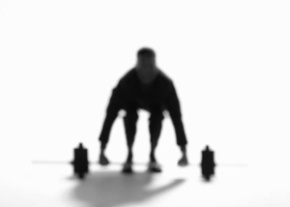 CHALLENGESCHALLENGES1.What challenges did you face during the project? Challenges included:Self Advocacy groups were at different levels in the supports available to advisory committee members individually and at the organizational level.  Examples of this include:North Carolina’s group was rebuilding and there were limited resources available to support one of the advisory members travel to participate in face to face meetings. Florida’s self advocacy coordinator and agency assisting with fiscal intermediary services for the organization was changed by the funding source at the end of year two. This resulted in problems with the implementation of their plan, reports and vlogs. Oklahoma’s self advocacy leaders and support struggled with meeting deadlines and follow though issues. Arkansas experienced a great deal of conflict between the self advocacy leadership in the project. This resulted in significant problems with productions of outcomes for project. However, SABE Leadership, Project staff and peers from Tennessee met with partners and self advocates in person and by phone to develop strategies that resulted in a plan to rebuild the self advocacy movement in Arkansas. DD partners in the project experienced some problems at the beginning of the grant with understanding how to support the self advocacy community. At times problems surfaced related to state issues. Access to and use of technology  Difficulties in obtaining final reports from all states.Webinar participation outside of advisory committee members and allies was limited at times. 2.What actions did you take to address these challenges? Actions taken to address the challenges included:Peer to Peer Webinars were provided on topics such as:Strategies for working with your partnersGrant writing and fundraisingStrategies on how partners can support self advocacy organizationsOn-going technical assistance by project staff to state organizations and partners.Sustainability Planning for project activitiesFace to Face Technical Assistance provided to Alabama and Arkansas self advocacy organizations and partners resulting in a strategic plan for supporting the movement in these states. Encouragement of Partners participation in Advisory meetings and webinars. This provided the opportunity for project staff to model ways to support self advocates and the movement.Renegotiation of contracts to provide each organization the opportunity to succeed in producing outcomes.Engagement of self advocates in production of Vlogs and participation in webinars, go to meetings to facilitate opportunities for practice in the use of technologyEngagement of self advocates in the publishing of a Technology Handbook with SABE’s Vote Project and the production of an accompanying Vlog series with Regional Self Advocacy Projects (Northeast Advocates Together and Southwest Alliance)IMPACT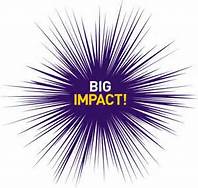 IMPACTIMPACT1.What impact do you think this project has had to date?The impact of the project is summed up by a quote form Chaqueta Stuckey, Project Co-Director in an article on the project featured in the 2016 Fall Issue of SABE Nation.“There were many challenges faced among states participating.  However, nothing could stop the energy, dedication, commitment and the passion for moving forward with the South’s work on self advocacy.  Many accomplishments have been harvested during this period. It helps us validate the significance of OCSS and the South’s work in self advocacy.  We accomplished so much.”  In addition to Ms. Stuckey’s comments, the project also resulted in the creation of four jobs for self-advocate leaders from the advisory committee. Disability Rights Arkansas and Partners for Inclusive Communities (Arkansas UCEDD) and the Arkansas DD Council provided support needed to create a self-advocacy coordinator position.  Arkansas employed a self-advocacy leader from Alabama Darren Morris in this position.The Institute on Disabilities Studies at the University of Southern Mississippi also employed Taylor Carley, a youth leader in Mississippi as a self-advocacy coordinator to work with the Mississippi self advocacy team.The Alabama DD Council provided funds to People First of Alabama to employ two self-advocacy leaders Brittany Gore and Nikki Dawson to continue to support Our Community Standing Strong.Comments from state advisory committee members and allies included the following:“The project has created many opportunities for state self advocacy leaders and allies to network and strengthen the power of self advocacy movement.” Ebony DeLoach, IMPACT SC.Some or the participant’s responses to evaluation questions on their experiences included:EmpoweringOutstandingEPIC!Learned what other states are doing in self advocacyPower of networkingEqual participation among the states bring tremendous growth in the movementPromote what you doEnjoy the successesLearn everyday what others are doingIt takes time but work helps group as a wholeCreate a culture of inclusion for all, regardless of challengesContinue to fight the fightTrain others Expand and extend technical assistance to state and continue to sustain self advocates efforts in SouthIt is important to continue the funding for our effortsWebinars were helpfulLearning about technologyMaintaining the spirit of the movementSome of the comments from the participants regarding the challenges included:Lot of calls and webinarEngagementTechnologyThe impact of the project is summed up by a quote form Chaqueta Stuckey, Project Co-Director in an article on the project featured in the 2016 Fall Issue of SABE Nation.“There were many challenges faced among states participating.  However, nothing could stop the energy, dedication, commitment and the passion for moving forward with the South’s work on self advocacy.  Many accomplishments have been harvested during this period. It helps us validate the significance of OCSS and the South’s work in self advocacy.  We accomplished so much.”  In addition to Ms. Stuckey’s comments, the project also resulted in the creation of four jobs for self-advocate leaders from the advisory committee. Disability Rights Arkansas and Partners for Inclusive Communities (Arkansas UCEDD) and the Arkansas DD Council provided support needed to create a self-advocacy coordinator position.  Arkansas employed a self-advocacy leader from Alabama Darren Morris in this position.The Institute on Disabilities Studies at the University of Southern Mississippi also employed Taylor Carley, a youth leader in Mississippi as a self-advocacy coordinator to work with the Mississippi self advocacy team.The Alabama DD Council provided funds to People First of Alabama to employ two self-advocacy leaders Brittany Gore and Nikki Dawson to continue to support Our Community Standing Strong.Comments from state advisory committee members and allies included the following:“The project has created many opportunities for state self advocacy leaders and allies to network and strengthen the power of self advocacy movement.” Ebony DeLoach, IMPACT SC.Some or the participant’s responses to evaluation questions on their experiences included:EmpoweringOutstandingEPIC!Learned what other states are doing in self advocacyPower of networkingEqual participation among the states bring tremendous growth in the movementPromote what you doEnjoy the successesLearn everyday what others are doingIt takes time but work helps group as a wholeCreate a culture of inclusion for all, regardless of challengesContinue to fight the fightTrain others Expand and extend technical assistance to state and continue to sustain self advocates efforts in SouthIt is important to continue the funding for our effortsWebinars were helpfulLearning about technologyMaintaining the spirit of the movementSome of the comments from the participants regarding the challenges included:Lot of calls and webinarEngagementTechnology2.What are the lessons you learned from undertaking this project? Outcome based contracting works well for self-advocacy organizations due to the fact the expectations are well defined. This type of contracting is easier to manage and more likely to be achieved by organizations. An example of this is that we specified that organizations from the OCSS project committed to complete 150 surveys to identify needs for the development of a TA plan, reach out to their grassroots through sponsoring 8 activities in their states on issues of importance each year of the grant, produce video vlogs, and present webinars.Self-advocates learn best from each other through sharing their successes, discussing their experiences through interactive webinars and face to face discussions.Collaborative approaches between self-advocacy organizations and their partners work best when they are based on personal connections and relationships.  All our states have worked together for years and we could build on these relationships to strengthen the organizations involved. States and partners have unique relationships that have developed over time. This uniqueness requires patience and understanding of the personalities of the states and the individuals involved.With all the uniqueness within our community, all self advocacy organization face the same challenges and need for information on developing new leadership among youth, membership recruitment of youth and from underserved communities such as Native Americans and self-advocates who identify as LGBTQ.Disability Partners for the most part are committed to supporting self advocacy, but often do not know what or how to do this.  Not only has it been important for our OCSS States to work together but it is so important to connect with other Regional TA projects and share our successes and challenges. This process has helped identify strategies that we all use such as teaching self-advocates about technology and face to face connections. We have learned how to support self-advocates to work together with other social justice organizations on a local level to address the crisis of inequality in our communities.Self-advocates develop their leadership capacity by learning from other self-advocates who are leaders and by being supported by seasoned self-advocates and supporters to “just do it” and learn from doing. Technology is power. Self-advocates and their organizations struggle with technology due to limited access to opportunity to practice, lack of access to smart phones, tablets, internet, however despite these challenges OCSS and the other TA projects have had success in increasing capacity through opportunities to practice with webinars, video conferencing and interactive websites. Increasing the use of social media has greatly enhanced our ability to reach more individuals.  Personal stories and personal connections between self-advocacy leaders, allies and supporters provide the fuel that powers the movement. This intangible has been crucial to the success of our efforts.Outcome based contracting works well for self-advocacy organizations due to the fact the expectations are well defined. This type of contracting is easier to manage and more likely to be achieved by organizations. An example of this is that we specified that organizations from the OCSS project committed to complete 150 surveys to identify needs for the development of a TA plan, reach out to their grassroots through sponsoring 8 activities in their states on issues of importance each year of the grant, produce video vlogs, and present webinars.Self-advocates learn best from each other through sharing their successes, discussing their experiences through interactive webinars and face to face discussions.Collaborative approaches between self-advocacy organizations and their partners work best when they are based on personal connections and relationships.  All our states have worked together for years and we could build on these relationships to strengthen the organizations involved. States and partners have unique relationships that have developed over time. This uniqueness requires patience and understanding of the personalities of the states and the individuals involved.With all the uniqueness within our community, all self advocacy organization face the same challenges and need for information on developing new leadership among youth, membership recruitment of youth and from underserved communities such as Native Americans and self-advocates who identify as LGBTQ.Disability Partners for the most part are committed to supporting self advocacy, but often do not know what or how to do this.  Not only has it been important for our OCSS States to work together but it is so important to connect with other Regional TA projects and share our successes and challenges. This process has helped identify strategies that we all use such as teaching self-advocates about technology and face to face connections. We have learned how to support self-advocates to work together with other social justice organizations on a local level to address the crisis of inequality in our communities.Self-advocates develop their leadership capacity by learning from other self-advocates who are leaders and by being supported by seasoned self-advocates and supporters to “just do it” and learn from doing. Technology is power. Self-advocates and their organizations struggle with technology due to limited access to opportunity to practice, lack of access to smart phones, tablets, internet, however despite these challenges OCSS and the other TA projects have had success in increasing capacity through opportunities to practice with webinars, video conferencing and interactive websites. Increasing the use of social media has greatly enhanced our ability to reach more individuals.  Personal stories and personal connections between self-advocacy leaders, allies and supporters provide the fuel that powers the movement. This intangible has been crucial to the success of our efforts.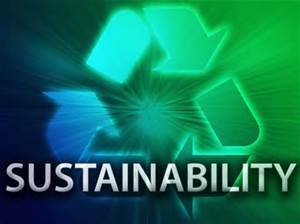 1.What will happen to the project after this grant has ended? The project continues a smaller scale. We were fortunate that the Alabama DD Council, the Arkansas DD partners, the Mississippi UCED and the Georgia P and A, People First of Alabama committed monetary and in kind resources to sustain the project.  The project continues a smaller scale. We were fortunate that the Alabama DD Council, the Arkansas DD partners, the Mississippi UCED and the Georgia P and A, People First of Alabama committed monetary and in kind resources to sustain the project.  2.What project activities will be sustained? Advisory committee meetings quarterly including one face to face.Quarterly webinars and VlogsAdvisory committee meetings quarterly including one face to face.Quarterly webinars and Vlogs3.What project activities will be replicated? Some of the project activities are replicated by the National Self Advocacy Resource and Technical Assistance Center-SARTAC.Some of the project activities are replicated by the National Self Advocacy Resource and Technical Assistance Center-SARTAC.(Continued)(Continued)(Continued)4If the project will be sustained or replicated what other funding sources will allow this to occur? DD Council Funds and In Kind services from a UCEDD and P and A5Please note your significant partners in this project and if/how you will continue to work on this activity.Alabama State Council for DDArkansas DD Council, Disability Rights Arkansas, Georgia Advocacy Office, Partners for Inclusive Community (University of Arkansas for Medical Sciences), Institute for Disability Studies, Mississippi UCEDD, People First of AlabamaPROCUCTS DISSEMNIATED(Products and communications activities may include articles, issue briefs, fact sheets, newsletters, survey instruments, sponsored conferences and workshops, websites, audiovisuals, and other informational resources.)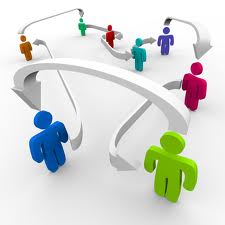 PROCUCTS DISSEMNIATED(Products and communications activities may include articles, issue briefs, fact sheets, newsletters, survey instruments, sponsored conferences and workshops, websites, audiovisuals, and other informational resources.)PROCUCTS DISSEMNIATED(Products and communications activities may include articles, issue briefs, fact sheets, newsletters, survey instruments, sponsored conferences and workshops, websites, audiovisuals, and other informational resources.)1.Over the entire project period, what were the key publications and communications activities? 
Video Blogs (Vlogs)Technology Handbook WebinarsAgendas and Minutes of Advisory Meetings (Virtual and Face to Face)Technical Assistance Activities (virtual and on site)Video Blogs (Vlogs)Technology Handbook WebinarsAgendas and Minutes of Advisory Meetings (Virtual and Face to Face)Technical Assistance Activities (virtual and on site)2.How were they disseminated or communicated?VlogsPlaylists were created on SABE Station on You Tube E-Mail and Facebook posts A link to You Tube is also included on the SABE websiteMississippi Self Advocacy Team with the support of the Institute on Disability at University of Southern Mississippi developed a vlog series called Chit Chat with TaylorTechnology HandbookDistributed at the National Self Advocacy Conference in Oklahoma City in October 2014. Additional copies have been made and provided at other conferences through the grant period.Technology Handbook was also promoted in a workshop and at the projects advisory committee meeting at the National Conference. In addition to the Handbook may be downloaded from the www.sabe.orgA vlog series was created in collaboration with Northeast Advocates Together, Southwest Alliance.WebinarsBroadcast by Go to Webinar Power Point provided to all webinar participantsPromoted on SABE website and through Facebook postsPower Points and webinar recordings were made available on the SABE website. Webinar recordings are currently archived on You TubeAdvisory Meeting Minutes and Materials:Provided to all participants by e mail Printed information provided at Face to Face MeetingAdvisory Committee Meetings are currently posted on SABE website.Technical AssistanceOn Going Technical Assistance provided by OCSS staff and by peers from other states through advisory committee meetings and webinar activitiesOn-site Technical Assistance provided to Alabama and Arkansas in the development of plans to strengthen the movement in these states.VlogsPlaylists were created on SABE Station on You Tube E-Mail and Facebook posts A link to You Tube is also included on the SABE websiteMississippi Self Advocacy Team with the support of the Institute on Disability at University of Southern Mississippi developed a vlog series called Chit Chat with TaylorTechnology HandbookDistributed at the National Self Advocacy Conference in Oklahoma City in October 2014. Additional copies have been made and provided at other conferences through the grant period.Technology Handbook was also promoted in a workshop and at the projects advisory committee meeting at the National Conference. In addition to the Handbook may be downloaded from the www.sabe.orgA vlog series was created in collaboration with Northeast Advocates Together, Southwest Alliance.WebinarsBroadcast by Go to Webinar Power Point provided to all webinar participantsPromoted on SABE website and through Facebook postsPower Points and webinar recordings were made available on the SABE website. Webinar recordings are currently archived on You TubeAdvisory Meeting Minutes and Materials:Provided to all participants by e mail Printed information provided at Face to Face MeetingAdvisory Committee Meetings are currently posted on SABE website.Technical AssistanceOn Going Technical Assistance provided by OCSS staff and by peers from other states through advisory committee meetings and webinar activitiesOn-site Technical Assistance provided to Alabama and Arkansas in the development of plans to strengthen the movement in these states.Date of MeetingType of meetingTopicStates/# Participating10/29/13Go to MeetingOverview of Project8/811/19/13Go to MeetingSurveys8/81/11/14-1/12/14Face to Face-Nashville, TN.Review of survey results. Discussion of results of state organizational needs assessment, planning for webinar topics, and individual state needs assessment8/8 483/6/14Go to MeetingProject updates and state expectations, logo selection8/83/27/14WebinarVlogging: Video Blogging184/22/14WebinarHow to Develop a Plan5/8/14-5/10/14Face to Face-Birmingham, Al.State Plan Presentations8/8395/27/14WebinarHow can our DD Partners Help Us246/24/14WebinarFunding Strategies217/22/14WebinarWriting Grants8/19/15-8/22/15On-site Technical Assistance Presentation at state conferenceFacilitated a review of PF Strategic Plan and strategies of support by partners and allies. Peers from other states presented at PF conference.45 participated in Technical Assistance event100 participated in conference8/26/14WebinarKeeping and Managing Grants1610/11/14Face to Face National Conference Oklahoma City, Ok.Social Media:  Vlogging and other Tips, Review of State Plans and work plans8/83911/19/14Go to MeetingProject Update and discussion of Regional project and webinar topics8/81/15/15Go to MeetingReview evaluation of first year and discussion of webinars, invitation to other Southern States to join the group, regional projects8/82/18/15WebinarSalt Leadership Skills173/19/15-3/20/15Face to Face-Myrtle Beach, SCState Plan updates, Development of sustainability plan8/8364/23/15WebinarStrategies for Building an Effective Team136/18/15WebinarStrategies for Membership Recruitment187/23/15WebinarSteps in organizing around an issue189/17/15Go to MeetingState Updates, planning for Regional project, planning for Decatur, Ga. meeting7/99/24/15WebinarBuilding Partnerships outside of the Disability Community1310/10/15-10/11/15Face to Face-Decatur, Ga.Leadership characteristics of group, developed the sustainability plan9/9 (two states by phone)2510/22/15WebinarClosing Institutions1711/19/15WebinarYouth Leadership-Youth Summits and Other Ways to Engage Youth101/14/16Go to MeetingAdvisory Committee Reviewed the sustainability plan1/21/16WebinarLong Road Home; How to expand our efforts beyond nursing homes182/18/16Go to MeetingAdvisory Committee Meeting7/93/17/16WebinarHow can our Partners help to sustain our Peer to Peer efforts?95/20/16Go to MeetingAdvisory Committee planning for meeting with Partners to obtain sustainability commitments7/5/16-7/6/16Face to Face Advisory Meeting-Orlando, Fl.Sustainability Planning9/9 (one state joined by phone)347/19/16WebinarSALT Part 1: Teach Us to Do It Ourselves168/23/16On-site Technical AssistanceProject staff, Tia Nelis and peers and ally from Tennessee facilitated the development of initial plan for revitalization of Arkansas People First158/26/16-8/27/16Presentation State ConferenceChaqueta Stuckey gave Keynote on OCSS Activities1249/15/16Go to MeetingAdvisory Committee Meeting to discuss final sustainability plan9/22/16Webinar-National Center for Cultural Competence-GeorgetownUnderstanding and Embracing Cultural Differences269/29/16WebinarSALT Leadership Training Part 27PlaylistTopicProduced or Submitted byOur Community Standing StrongOur Community Standing Strong-Southern Collaborative SpeaksSABEhttps://www.youtube.com/playlist?list=PLHe4SX3HJvyt8jUw4e5BzvfquH-2M1rXgVolunteering in the CommunityImpact South CarolinaMembers of People First of Oklahoma talk about SALT (Part 1)Oklahoma People FirstMembers of People First of Oklahoma talk about SALT (Part 2)Oklahoma People FirstLorri Mabry on Inclusion in Faith CommunitiesPeople First of TennesseePeople First of Alabama Energizer BunniesPeople First of AlabamaArizona Jenkins and Kelli Munn with FL-SANDFlorida Self Advocacy Network’dHistory of the Olmstead ActPeople First of GeorgiaAmanda Baker Florida Self Advocacy Network’d Speaks out on Employment SupportsFlorida Self Advocacy Network’dConnie Coleman speaks out on Self AdvocacyImpact South CarolinaMarriage PenaltyPeople First of AlabamaChit Chat with Taylor-Self Advocacy in MississippiMississippi Self Advocacy TeamChit Chat with Taylor Episode 2How to Not Let Opportunities Pass You ByMississippi Self Advocacy TeamCharles Hall and April MeredithPeople First of TennesseeSelf DeterminationPeople First of GeorgiaIn Our Own Words: Why We Want Parents to Talk to us About SexImpact South CarolinaHow to Safely Cross a RoadPeople First of North CarolinaSelf Advocacy Team: Tony’s StoryMississippi Self Advocacy TeamA Job is a Human RightFlorida Self Advocacy Network’dThe Marriage PenaltyPeople First of GeorgiaConnie Coleman speaks out on Independent LivingImpact South CarolinaCelebrating the ADAFlorida Self Advocacy Network’dMarriage PenaltyOklahoma People FirstBullyingPeople First of AlabamaLeadershipPeople First of AlabamaBernard Baker StoryPeople First of Georgia-Produced by CDCNavigating Disabilities Q and A 1People First of TennesseeNavigating Disabilities Q and A 2People First of TennesseeLooking for a 5-pound doorPeople First of North CarolinaThe Importance of Accessible ParkingPeople First of North CarolinaEbony’s StoryImpact South CarolinaLong Road Home 2015People First of GeorgiaJeff Ridgeway: Celebration of Life 2015OCSSNational Conference Oklahoma CityOCSSMedicaid Buy InPeople First of GeorgiaVideo BloggingImpact South CarolinaJeff Ridgeway 2014-Self Advocate LeaderPeople First of AlabamaArkansas People First Speaks out on Minimum WagePeople First of ArkansasLeadership Characteristics: Attitude- Bryon Foxworthy-AlabamaOCSSConfidence-Ebony DeLoach-South CarolinaOCSSMotivation-Richard Chapman-FloridaOCSSPassion-Gatha Logan, Jr. -TennesseeOCSSEnthusiasm-David Taylor, Jr.-North CarolinaOCSSLeadership-George NealOCSSNorth Carolina Employment to Work: The Road to WorkPeople First of North CarolinaOklahoma People First-Speak out on Closing InstitutionsPeople First of OklahomaClosing InstitutionsPeople First of TennesseeOCSS Reinventing Quality Presentation OCSSLong Road Home IntroductionPeople First of GeorgiaOur Community Standing Strong-People First of Alabama Speaks Out on Fair WagesPeople First of AlabamaThe Tragedy of Children in Nursing HomesFlorida Self Advocacy Network’dEmploymentPeople First of AlabamaWhat is self-advocacy?People First of TennesseeMy Technology HandbookIntroductionhttps://www.youtube.com/playlist?list=PLHe4SX3HJvyvIsmeJOu_jsTrcVwpbh20MInternet Safety-Tips and TricksOCSS-Mississippi Self Advocacy TeamSmartphone TutorialOCSS-Mississippi Self Advocacy TeamHow to install apps on Android PhoneOCSS-Mississippi Self Advocacy TeamHow to make a NewsletterOCSS-Impact, SCMaking a Newsletter 101OCSS-Mississippi Self Advocacy TeamHow to video BlogOCSS-Impact, SCFacebookOCSS-Mississippi Self Advocacy TeamCreating a Facebook PageSouthwest AllianceHow to post a TweetNEAT: Northeast Advocates TogetherHow to create an Instagram AccountOCSS-Mississippi Self Advocacy TeamHow to participate in a TeleconferenceOCSS-Impact South CarolinaHow to Host a Google HangoutNEAT: Northeast Advocates TogetherHow to use Go to MeetingNEAT: Northeast Advocates TogetherHow to participate in Go to MeetingSouthwest AllianceHow to Host Go to WebinarNEAT: Northeast Advocates TogetherHow to upload a video on You TubeSouthwest AllianceOCSS Self Advocacy Groups Challenges and SuccessesSouth Carolinahttps://www.youtube.com/playlist?list=PLHe4SX3HJvysjqzKIGdN-RfKMypWrR98pAlabama Part 1Alabama Part 2Alabama Part 3FloridaGeorgiaMississippiArkansasWhat we have learnedChit Chat with Taylor17 Vlogs (including two listed in Our Community Standing Strong series)https://www.usm.edu/disability-studies/chit-chat-taylorActivityActivityWho responsibleHow manyHow muchCoordinate activities:AnnouncementsPowerPointscoordinate topicsPrep speakersCoordinate activities:AnnouncementsPowerPointscoordinate topicsPrep speakersALBrittanyNikkiManage: 4 webinars 4 vlogs 3 call1 Face to face meetings$5,000 from DD CouncilSocial MediaFacebook, etc.…Social MediaFacebook, etc.…SABEVlogs2-3 minutesVlogs2-3 minutes2 minimum per state4 AL4 SC4 GA4 NC2 FL4 AR2 OK? TN4 MSTopicsTransportationHousingEmploymentCMS rulesAccessibilitySpeedbumpsCrosswalksVolunteeringFreedomHow to speak outRobert Rules of orderSocial relationshipsBusiness social etiquetteElephant in the Room (sex)Relationship with PCAsLeader -assertive, passive, and aggressiveTechnologyElevator speechesEmergency PreparednessPF languageVotingMarriage penaltyABLE ActGiving back to the communityRed CrossEducation options, Project SEARCHAccessibility in votingBenefits, ticket to workSupported decisionWebinars4 per yearPanel formatOK, Emergency PreparednessIn kindTopics like vlogsConference callsAL, free services3 Advisory meeting calls1 hourIn kindRegional Summit or Conference maybe with an outcomeMitsubishi, TechnologyYouth GrantAll states1 per yearCost about $50,000 to $100,000AL $5,000AR $10,000NC fund raiseGA $???SABE 2018 National ConferenceALGANCFLMSCost about $500,000Need upfront money $50,000